Министерство образования Московской областиГосударственное образовательное учреждение высшего образования Московской области «Государственный гуманитарно-технологический университет»								УТВЕРЖДАЮПроректор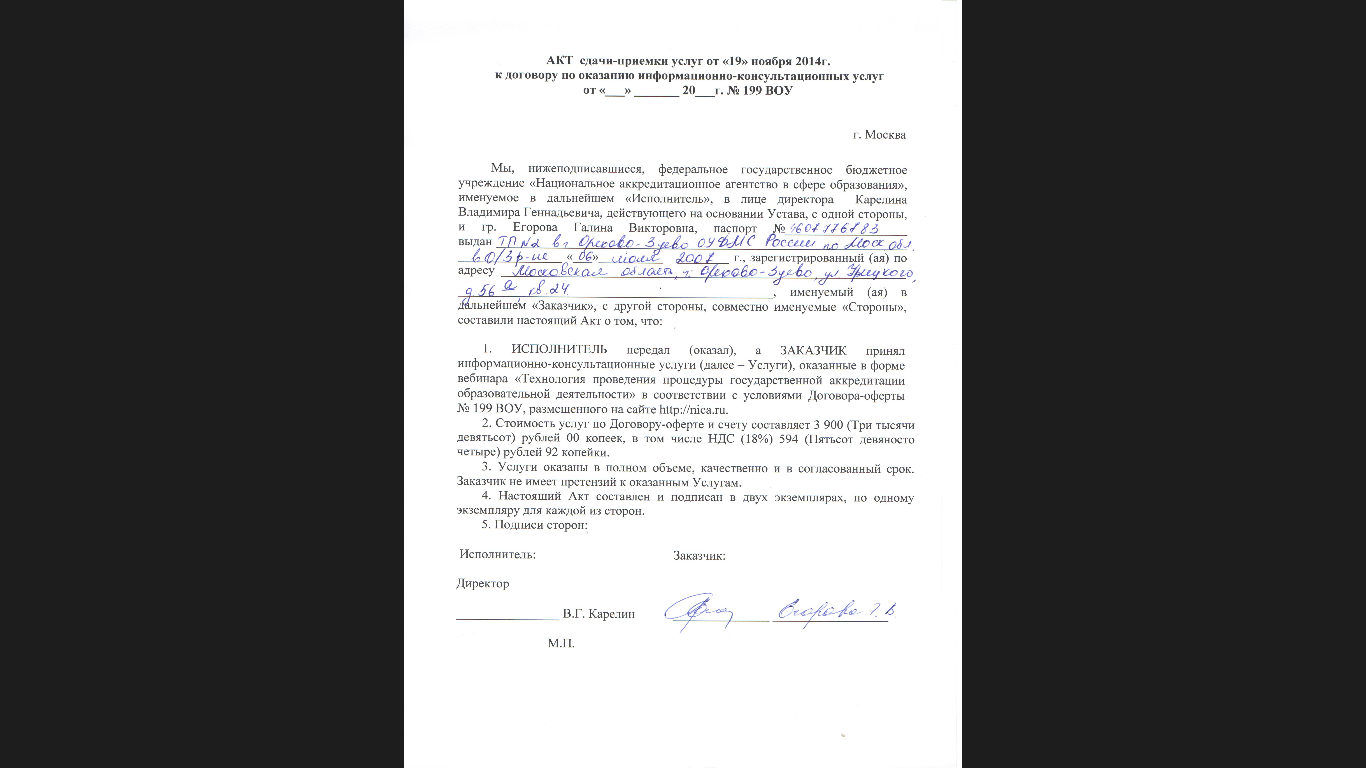 20 мая 2022 г.РАБОЧАЯ ПРОГРАММА ДИСЦИПЛИНЫ Б1.В. 06 «ГЕОПОЛИТИКА»Направление подготовки - 38.03.04   «Государственное и муниципальное управление»          Направленность (профиль) программы -           Управление социально-экономическими системами          Квалификация выпускника - бакалавр         Форма обучения - очно-заочная__	20221. ПОЯСНИТЕЛЬНАЯ ЗАПИСКАРабочая программа дисциплины составлена на основе учебного плана 38.03.04 Государственное и муниципальное управление по профилю «Управление социально-экономическими системами» (очно-заочная форма обучения) 2021 года начала подготовки.2. ПЕРЕЧЕНЬ ПЛАНИРУЕМЫХ РЕЗУЛЬТАТОВ ОБУЧЕНИЯ ПО ДИСЦИПЛИНЕ, СООТНЕСЕННЫХ С ПЛАНИРУЕМЫМИ РЕЗУЛЬТАТАМИ ОСВОЕНИЯ ОБРАЗОВАТЕЛЬНОЙ ПРОГРАММЫ2.1 Цель освоения дисциплины - формирование у студентов компетенций, необходимых для профессиональной деятельности с целью познания современной системы отношений, глобальных и региональных процессов, происходящих в мире.Задачи изучения дисциплины:	- формирование базы знаний для участия в развитии системы планирования профессиональной деятельности, участия в организации управления персоналом в органах государственной власти Российской Федерации, органах государственной власти субъектов Российской Федерации, органах местного самоуправления, политических партиях, общественно-политических, некоммерческих и коммерческих организациях; 	- изучение  влияния государственного регулирования внешнеэкономической деятельности и геополитических вопросов на положение предприятий для  учета этих особенностей при  обеспечении разработки социально ориентированных мер регулирующего воздействия на общественные отношения и процессы социально-экономического развития. -формирование базы знаний для участия в обеспечении разработки социально ориентированных мер регулирующего воздействия на общественные отношения и процессы социально-экономического развития.2.3 Знания и умения обучающегося, формируемые в результате освоения дисциплины.	Индикаторы достижения компетенций3. МЕСТО ДИСЦИПЛИНЫ В СТРУКТУРЕ ОБРАЗОВАТЕЛЬНОЙ ПРОГРАММЫДисциплина «Геополитика» относится к Б1.В.06 части, формируемой участниками образовательных отношений. 						4. СТРУКТУРА И СОДЕРЖАНИЕ ДИСЦИПЛИНЫ 4.2 Содержание дисциплины структурированное по темам (разделам) Лекционные занятия	Модуль 1. Методология геополитических процессов и мировые геополитические школы	Тема 1. Геополитика: предмет, основные понятия и законыПонятие «геополитика». Объект геополитики. Предмет геополитики. Анализ развития событий на глобальном, региональном, субрегиональном и внутригосударственном уровнях. Географические факторы геополитики. Взаимосвязь геополитики с другими науками. Технико-экономические факторы геополитики. Информационные факторы в геополитике. Информационные войны как психологическое поражение противника и формирование общественного мнения.  Влияние экономических процессов на окружающую географическую среду, экологическую обстановку, на человека и общество.  Влияние военного фактора на геополитику. Влияние мировых религий и культуры на геополитический баланс сил. Эффективность деятельности политического режима государства на геополитику. Причины применения военных сил при решении геополитических и региональных проблем. Демографическая ситуация в странах Юго-Восточной Азии, юга Азиатского континента и ее влияние на геополитический баланс сил.  Структура современной геополитики: теоретическая или геополитология и практическая или прикладная геостратегия.Тема 2. Мировые геополитические эпохиГеополитические эпохи: баланс сил, зоны влияния, границы. Основные принципы современной мировой политики. Вестфальская система международных отношений. Превращение европейской истории в мировую. Главные центры силы в Европе. Установление границ государств с учетом языкового признака и по естественно-географическим рубежам. Появление новой социальной силы — буржуазии.  Новая расстановка геополитических сил, закрепленная Венским конгрессом. Роль России в XIX в. Возвышение США и Германии. Тройственный союз и Антанта. Первая мировая война. Версальская эпоха и кардинальное изменение геополитического расклада сил. Создание Лиги Наций. Установление советской власти в России и образование СССР. Превращение СССР в мощную державу мира. Итоги Второй мировой войны и Потстдамская эпоха. Холодная война. Противостояние двух мощных блоков НАТО и Организации Варшавского договора. Маловосприимчивость экономики СССР к новейшим достижениям научно-технической революции и распад Советского Союза. Беловежская эпоха и появление новых буржуазных государств. Новые властители мира – США и Западная Европа. Начало XXI в. и новое геополитическое положение России.Тема 3. Основные геополитические школыЗарождение геополитических школ. Основоположник геополитической мысли Ф.Ратцель и его семь основных законов пространственного роста государства. Р.Челлен и его учение о государстве. Формирование национальных школ геополитики в классический период. К. Хаусхофер, К. Шмитт, А. Грабовски и формирование германской школы геополитики. Создание доктрины нацизма. С.Комаки, Г.Танака, У.Амау и японская школа геополитики. Э. Коррадини, Б. Муссолини,  Д. Джентиле и итальянская школа геополитики. Создание доктрины фашизма. Дж. Гобсон, Г. Смит, Х.Маккиндер, Ф. Коломб и формирование английских и американских геополитических идей. Развитие темы противостояния Суши и Моря и преимущества морской мощи перед сухопутной. П. Видаль де ла Блаш, Ж. Ансель, А. Демажон и французская школа геополитики. Н.Я. Данилевский, П.П. Семенов-Тян-Шанский, Л.Н.Гумилев, Л.Д. Троцкий, П.Н Савицкий и русская геополитическая школа.  Современные геополитические теории и школы Запада. Доктрина превосходства западной цивилизации над народами Евразии. Шарль де Голль и  концепция «европейского континентализма». Основные направления геополитики Запада – атлантизм, мондиализм, неоатлантизм, «конец истории». Тема 4. Основные законы и категории геополитикиОсновные законы геополитики. Р. Челлен, А. Мэхэн, Х. Маккиндер, К. Хаусхофер, Н.Я. Данилевский, В.П. Семенов-Тян-Шанский, П.Н. Савицкий, Л.Н. Гумилев и создание закона фундаментального дуализма. Сущность теллурократии и талассократии. Противопоставление сухопутного могущества (теллурократии) и морского могущества (талассократии). Закон геополитики - усиление фактора пространства в человеческой истории. Закон синтеза суши и моря. «Береговая зона», или Rimland.Категории геополитики. Все геополитические теории развивают основную категорию этой науки — контроль над пространством. Геополитическое поле и его основные составляющие (органы государственной власти Российской Федерации, органы государственной власти субъектов Российской Федерации, органы местного самоуправления, государственные и муниципальные предприятия и учреждения, институты гражданского общества, общественные организации, некоммерческие и коммерческие организации, международные организации, научные и образовательные организации и пр.).    Эндемическое поле. Пограничное поле. Перекрестное поле.  Тотальное поле. Геополитическая опора. Метаполе. Основные формы контроля над освоенным геополитическим пространством. Политическое и геополитическое пространство. Стратегический интерес страны. Механизм реализации государственных интересов. Экспансия в геополитике и ее виды. Жизненное пространство в геополитике.Модуль 2. Россия и мир в XХ - XXI вв.Тема 5. Россия на рубеже XX-XXI вв. Беловежское соглашение и распад СССР. Причины распада СССР. Географический фактор. Экономический фактор. Политический фактор. Последствия распада СССР для России. Отрицательные и положительные факторы.Новое геополитическое качество России. Отличительные особенности России во внутренней и внешней политике.  Трансформация политической жизни. Экономическое развитие по пути рыночных реформ. Контрасты в доходах населения. Увеличение вывоза нефти, газа, руды, алмазов, драгметаллов. Влияние мощного лобби и олигархов на экономическую сферу общества. Неравномерность распределения денежно-кредитных потоков. Начало культурно-политической экспансии Запада. Продовольственная зависимость России от Запада. Демографический спад.Новая военная доктрина России (2010 г.) и ее важнейшие принципы: превентивное применение силы, если этого будут требовать интересы России или ее союзнические обязательства; невмешательство во внутренние дела РФ со стороны иностранных государств или организаций, поддерживаемых иностранными государствами; осуществление миротворческих операций как самостоятельно, так и в составе многонациональных контингентов; иметь силы постоянной готовности, которыми успешно решать задачи одновременно в двух вооруженных конфликтах любого типа; поддержание стратегической стабильности и потенциала ядерного сдерживания на достаточном уровне; участие в международной миротворческой деятельности, в том числе под эгидой ООН и в рамках взаимодействия с международными (региональными) организациями; участие в борьбе с международным терроризмом, увеличение военного бюджета; комплектование войск на контрактной основе; право применения ядерного оружия в ответ на применение против нее и (или) ее союзников ядерного и других видов оружия массового поражения.Тема 6. Россия и страны СНГВзаимоотношения России и Украины. Фактическое отторжение от России и сближение с Западом. Государственный переворот в феврале 2014 г.  Вступление Украины в ЕС. Проведение референдума в Крыму и воссоединение его с Россией. Референдумы в Луганской и Донецкой областях и образование суверенных республик. Начало гражданской войны на юго-западе Украины. Крайнее обострение российско-украинских отношений. Отношения между Россией и Белоруссией. Общее в политических процессах в РФ и Белоруссии. Разногласия между РФ и Белоруссией. Подписание Устава Союза Белоруссии и России. Образование Таможенного союза.Перспективы успешной интеграции стран СНГ во многом зависят и от уровня контактов между Россией и Казахстаном. Положительные направления и осложнения в отношениях России и Казахстана.Взаимоотношения России с Туркменией, Узбекистаном, Киргизией, Таджикистаном. Взаимоотношения России с республиками Закавказья и Молдавией.	Тема 7. Геополитическое положение современной РоссииПоложительные и отрицательные мировые рейтинги России. Аспекты мировой геополитической ситуации России: военный и геоэкономический.Внешние геополитические центры и секторы России. Первый центр — ближнее зарубежье, подразделяется на следующие секторы: государства Прибалтики; Белоруссия;  Западный Черноморский сектор; Кавказский сектор;  Среднеазиатский сектор. Второй центр - государства дальнего зарубежья, подразделяется на следующие секторы: Арктический сектор, сектор Центрально-Восточной Европы; Китай;   Японский сектор; Американский сектор; Европейский Союз. Тема 8. Геополитическое пространство России. Мир в эпоху глобальных переменКоммуникации на геополитическом пространстве России. Постепенное перемещение центра тяжести из атлантической зоны в Азиатско-Тихоокеанский регион. Роль Северного Ледовитого океана для выхода на мировые рынки Европы и Азии. Роль Трансиба в развитии евроазиатской торговли. Российский транспортный коридор: Север — Юг.  Воздушное пространство перелетов между Азией и Северной Америкой — через Северный полюс. Основные геополитические векторы разногласий между Россией и Западом в XXI в.: выход США из договора о противоракетной обороне (ПРО); исключение России из «Большой восьмерки» за ситуацию на Украине; срыв переговоров по приднестровскому урегулированию; критика Россией за войну в Ираке и Ливии; расширение НАТО на восток;  критика Запада за сотрудничество России с Ираном; поддержка США вступления Украины, Грузии и Молдовы в ЕС и НАТО; поддержка Евросоюзом властей прибалтийских стран в дискриминации русскоязычного населения; Мюнхенская речь В.В. Путина с обвинениями в адрес Запада и критикой «однополярного мира»; получение Косово независимости от Сербии; провозглашение суверенитета Абхазией и Южной Осетией.	Необоснованные требования к России для финансовых выплат и территориальных уступок со стороны Норвегии, Финляндии, Эстонии, Латвии, Литвы, Германии, США, Японии, Грузии.Глобализм на современном этапе. Понятия «глобальные процессы»,  «глобализация», «глобализм». Ключевые задачи ведущей державы мира США. Рост финансово-экономического могущества и политического влияния транснациональных корпораций (ТНК). Факторы негативного отношения к глобализации. Аргументы в пользу глобализации. Переход от системы «рынок-государство» к системе «много государств - один рынок». Деятельность Всемирной торговой организации.Основные направления глобализации современного мира.  Слияние банковского (финансового) капитала с промышленным. Взаимодействие финансового, производственного капитала со средствами массовых коммуникаций и информацией. Новый международный порядок устанавливается в результате спора с  позиции силы. Международное право не гарантирует от возникновения конфликтов и содержит в себе неразрешимые противоречия. Углубление пропасти между бедными и богатыми.  Страны доиндустриального общества, индустриального и постиндустриального общества.Практические  занятия	Тема 1. Геополитика: предмет, основные понятия и законы 	Учебные цели: изучить географические, технико-экономические, информационные, религиозные, культурные и военные факторы влияющие на геополитику.	Основные термины и понятия:- геополитика;- информационные войны;- экология;- баланс сил;- геополитология;- геостратегия.	Тема 2. Мировые геополитические эпохи 	Учебные цели: изучить основные мировые геополитические эпохи – вестфальскую, венскую, версальскую, потсдамскую, беловежскую.	Основные термины и понятия:	- зоны влияния;	- буржуазия;	- Тройственный союз;	- Антанта;	- Лига Наций;	- холодная война.	Тема 3. Основные законы и категории геополитики 	Учебные цели: изучить основные законы и категории геополитики.	Основные термины и понятия:	- закон фундаментального дуализма;	- теллурократия;	- талассократия;	- закон суши и моря;	- «Береговая зона», Rimland.	Тема 4. Геополитические эпохи России	Учебные цели: раскрыть геополитические эпохи России княжеской Руси, царской России, императорской России, советской России, Российской Федерации.	Основные термины и понятия:- феодальная раздробленность;- суверенитет;- империя;- нация;- Золотая Орда;- идеология;- демократия.	Тема 5. Россия на рубеже XX-XXI вв.	Учебные цели: изучить последствия распада СССР для России; показать новое геополитическое качество России.	Основные термины и понятия:	- Беловежское соглашение;	- Содружество Независимых Государств;	- трансформация;	- рыночные отношения;	- денежно-кредитные потоки;	- экспансия;	- демографический спад;	- доктрина;	- ядерное оружие.	Тема 6. Россия и страны СНГ.	Учебные цели: изучить взаимоотношения России со странами СНГ; раскрыть причины обострения российско-украинских отношений; показать перспективы развития стран Таможенного союза и евроазиатского экономического сотрудничества.	Основные термины и понятия:- суверенитет;- государственный переворот;- референдум;- интеграция;- таможенный союз.	Тема 7. Геополитическое положение современной России.	Учебные цели: изучить положительные и отрицательные мировые рейтинги России; раскрыть внешние геополитические центры и секторы России; объяснить военные и геоэкономические аспекты мировой геополитической ситуации России.	Основные термины и понятия:	- рейтинг;	- ближнее зарубежье;	- дальнее зарубежье;	- экономическая экспансия;	- идеологическая экспансия.	Тема 8. Геополитическое пространство России. Мир в эпоху глобальных перемен	Учебные цели: изучить коммуникации на геополитическом пространстве России; раскрыть основные геополитические векторы разногласий между Россией и Западом в XXI в.; объяснит преимущество постепенного перемещения центра тяжести из атлантической зоны в Азиатско-Тихоокеанский регион.	Основные термины и понятия:	- коммуникации;	- мировые рынки;	- транспортный коридор;	- геополитический вектор;	- противоракетная оборона;	- монополярный мир;	- Европейский Союз;	- Североатлантический блок (НАТО).	- глобализм;	- глобальные процессы;	- глобализация;	- транснациональные корпорации;	- банковский капитал;	- финансовый капитал;	- Всемирная торговая организация.5. ПЕРЕЧЕНЬ УЧЕБНО-МЕТОДИЧЕСКОГО ОБЕСПЕЧЕНИЯ ДЛЯ САМОСТОЯТЕЛЬНОЙ РАБОТЫ ОБУЧАЮЩИХСЯ ПО ДИСЦИПЛИНЕ В  настоящее  время  самостоятельная  работа  студентов  рассматривается  как  один  из  основных  компонентов  вузовского  образования,  поскольку  именно  она  создает  базу  непрерывного  образования,  возможность  постоянно  повышать  свою  квалификацию,  формирует  готовность  к  самообразованию.  Реализации  образовательных  программ  третьего  поколения  предопределяет  необходимость  изменения  подходов  к  поиску  форм  организации  учебного  процесса,  в  которых  предусматривается  усиление  роли  самостоятельной  работы  студентов,  что  существенного  меняет  подходы  к  методическому  обеспечению  учебного  процесса  в  высшей  школе,  необходимым  компонентом  которого  является  учебное  пособие  для  самостоятельной  работы  студентов  на  практических  занятиях. Рекомендуемые средства, методы обучения, способы учебной деятельности, применение которых для освоения конкретных модулей рабочей учебной программы наиболее эффективно:- обучение теоретическому материалу рекомендуется основывать на основной и дополнительной литературе, изданных типографским или электронным способом конспектах лекций; рекомендуется в начале семестра ознакомить студентов с программой дисциплины, перечнем теоретических вопросов для текущего промежуточного и итогового контроля знаний, что ориентирует и поощрит студентов к активной самостоятельной работе;- на практических занятиях закрепляются и уточняются знания, полученные на лекциях и во время самостоятельной подготовки. Для развития творческих способностей студентов активно используются такие методы как дискуссия, мозговой штурм,  обмен мнениями по проблемным вопросам, обсуждение докладов, сообщений. Подчеркнем, что при использовании интерактивных форм роль преподавателя резко меняется, перестаёт быть центральной, он лишь регулирует процесс и занимается его общей организацией, готовит заранее необходимые задания и формулирует вопросы или темы для обсуждения в группах, даёт консультации, контролирует время и порядок выполнения намеченного плана. Участники обращаются к социальному опыту – собственному и других людей, при этом им приходится вступать в коммуникацию друг с другом, совместно решать поставленные задачи, преодолевать конфликты, находить общие точки соприкосновения, идти на компромиссы. В результате проведения практических занятий выявляются способности обучаемых применять полученные компетенции для решения задач, связанных с дальнейшей деятельностью выпускника.Перечень литературы  для самостоятельной работы обучающихся по дисциплине (модулю)Розов, Н.С. Историческая динамика и перспективы России в контексте геополитики Евразии : учебник / Н.С. Розов. - Москва : Директ-Медиа, 2014. - 425 с. - ISBN 978-5-4458-3511-0; То же [Электронный ресурс]. - URL: http://biblioclub.ru/index.php?page=book&id=223368Нартов, Н.А. Геополитика : учебник / Н.А. Нартов, В.Н. Нартов. - 4-е изд., перераб. и доп. - Москва : ЮНИТИ-ДАНА, 2012. - 527 с. : ил. - (Золотой фонд российских учебников). - Библиогр. в кн. - ISBN 5-238-01142-3 ; То же [Электронный ресурс]. - URL: http://biblioclub.ru/index.php?page=book&id=83244Шаренкова, С. Славяно-православный цивилизационный проект. Опыт новой геополитики / С. Шаренкова. - Москва : Логос, 2014. - 296 с. - ISBN 978-5-98704-669-2 ; То же [Электронный ресурс]. - URL: http://biblioclub.ru/index.php?page=book&id=233790Основы национальной безопасности : учебное пособие / Н.Д. Эриашвили, Е.Н. Хазов, Л.Т. Чихладзе и др. ; под ред. Е.Н. Хазова, Н.Д. Эриашвили. - Москва : Юнити-Дана, 2018. - 335 с. - Библиогр. в кн. - ISBN 978-5-238-03030-2 ; То же [Электронный ресурс]. - URL: http://biblioclub.ru/index.php?page=book&id=473285Задания для реализации самостоятельной работыВопросы для самостоятельной подготовки Тема 1. Мировые геополитические эпохиГеополитические эпохи: баланс сил, зоны влияния, границы. Основные принципы современной мировой политики. Вестфальская система международных отношений. Венский конгресс. Версальская эпоха и кардинальное изменение геополитического расклада сил. Итоги Второй мировой войны и Потстдамская эпоха. Беловежская эпоха и появление новых буржуазных государств. Тема 2. Основные геополитические школыЗарождение геополитических школ. Основоположник геополитической мысли Ф.Ратцель.Р.Челлен и его учение о государствеФормирование германской школы геополитики. Японская школа геополитики. Итальянская школа геополитики. Формирование английских и американских геополитических идей. Русская геополитическая школа. Тема 3. Россия на рубеже XX-XXI вв. Беловежское соглашение и распад СССР. Последствия распада СССР для России. Отличительные особенности России во внутренней и внешней политике. Новая военная доктрина России и ее важнейшие принципы.Тема 4. Россия и страны СНГВзаимоотношения России и Украины. Отношения между Россией и Белоруссией. Перспективы интеграции стран СНГ.Положительные направления и осложнения в отношениях России и Казахстана.Взаимоотношения России с Туркменией, Узбекистаном, Киргизией, Таджикистаном. Взаимоотношения России с республиками Закавказья и Молдавией.	Тема 5. Геополитика Западной ЕвропыНациональная безопасность Западной Европы. Геополитическая карта Европы и три крупных образования: Западная Европа, Центральная Европа, Восточная Европа. Расклад геополитических сил после Первой мировой войны, Великой российской революции, Второй мировой войны. Появление двух сверхдержав, ядерного оружия и начало  холодной войны.Интеграционные процессы в Западной Европе. Идея создания наднациональной армии, новой Конституции ЕС. Маастрихтский договор и создание Европейского Союза. Тема 6. США в системе геополитических отношенийЭтапы становления США как мировой геополитической державы. Второй этап становления США в качестве мировой державы.Доктрина «открытых дверей» на Дальнем Востоке, в Китае. Холодная война и доктрина сдерживания СССР. Создание военных баз НАТО в Западной Европе, Турции, в Японии. Противоречия России и США на современном этапе.Тема 7. Геополитика России в Восточной АзииГеостратегическая политика Китая. История отношений между народами России и Китая, между западными странами и Китаем. Деятельность КНР в ШОС. Развитие экономических связей между Россией и Китаем.Геополитика Японии. Проблема Курильских островов. Торговые отношения между Россией и Японией.Тема 8. Геополитика стран Центральной и Западной АзииИнтересы США в Центральной Азии. Отношения России со странами Центральной и Западной Азии.  Главные геополитические игроки: Иран, Ирак, Индия, Пакистан, Афганистан, Израиль и Турция. Роль Каспийского моря в геополитике. Независимая политика Ирана. Россия и Ирак. Укрепление экономических отношений между Россией и Турцией. Саудовская Аравия  и ее особое положение в арабском мире и на международной арене. Тема 9. Геополитика и страны Латинской АмерикиГеографическое положение Латинской Америки. Доктрина Монро и ее сущность. Вооруженные интервенции США и колонизация Кубы и Пуэрто-Рико, отторжение у Мексики Техаса, Орегона и Калифорнии. Проведение независимого курса от США Венесуэлой, Бразилией, Аргентиной, Эквадором. Повышение роли России к Латинской Америке. Экономическое объединение МЕРКОСУР.  Сотрудничество России с ведущими странами континента в экономической и военной сфере.Тестовые задания	Вариант № 1.Вопрос 1. Что представляет собой геополитика?1.Наука, изучающая комплекс географических, исторических, политических факторов, влияющих на потенциал государства; 2.Наука, система знаний о контроле над пространством;3. Доктрина, рассматривающая государство как географический организм.Вопрос 2. Верно ли утверждение, что геополитика не стала реальным инструментом изменения мира и не служит ключом к прогнозированию политики ведущих стран? 1.Да.2.Нет. Вопрос 3. Что из перечисленного НЕ относится к научному подходу, на базе которого не могла возникнуть геополитика? 1.Цивилизованный. 
2.Военно-стратегический. 
3.Теорий географического детерминизма;4. Исторический. Вопрос 4. Кто считается основоположником цивилизационного подхода к историческому процессу?1.Американский историк А.Мэхен.2.Русский ученый Н.Я. Данилевский.3.Английсикий профессор географии Г.Т.Бокль.Вопрос 5. Что является объектом геополитики как науки?1.Планетарное пространство, геополитические процессы и явления в мировом сообществе как системе.2. Изучение государств в их отношение к пространству.3.Динамика исторического развития государств и их взаимоотношений. Вопрос 6. Какая геополитическая эпоха изменила мир, который из многополюсного стал биполярным? 1.Венская эпоха.2. Версальская эпоха.3. Потсдамская эпоха.4. Беловежская эпоха. Вопрос 7. Какой метод, используемый геополитикой, ориентирован на изучение зависимости поведения индивидов или групп от их включения в более глобальные общности? 
1.Системный метод.2.Сравнительный метод.3. Деятельностный метод.4. Функциональный метод.5. Институциональный метод. Вопрос 8. Какая функция геополитики связана с изучением тенденций геополитического развития стран и народов, с изучением различных явлений, процессов, событий? 1.Прогностическая.2. Управленческая.3. Познавательная.4. Идеологическая. Вопрос 9. Верно ли утверждение, что в результате сложившегося однополярного мира после разрушения системы коллективной безопасности стран Восточной Европы идеологическая сторона геополитической функции усилилась?1.Да.2. Нет.Вопрос 10. Кто считается «отцом» геополитики, в системе взглядов которого видны идеи эволюционизма и дарвинизма?1.Немецкий ученый Фридрих Ратцель.2. Шведский геополитик Рудольф Челлен.3.Английский ученый - геополитик Хелфорд Макиндер.4.Американский адмирал Альфред Т. Мэхен. Вопрос 11. Кому из ученых – геополитиков принадлежит основной тезис: государство – живой организм? 1.Немецкий ученый Фридрих Ратцель.2. Шведский геополитик Рудольф Челлен.3.Английский ученый - геополитик Хелфорд Макиндер.4.Американский адмирал Альфред Т. Мэхен.Вопрос 12. В чем состоит суть концепции «поссибилизма» основателя французской геополитической школы Видаля де ла Бланша? 1.Она ставит на первое место не географический фатализм, а волю и инициативу человека. 
2. Суть концепции – организация жесткого контроля береговых территорий Евразии: Европы, арабских стран, Индии, Китая, Юго-Восточной Азии и т.д. 
3. В соответствии с этой концепцией главной движущей силой государства выступает борьба за расширение жизненного пространства.Вопрос 13. Какой тезис в геополитике Запада занял ведущее место с начала Потсдамской эпохи? 
1.Тезис о необходимости организации жесткого контроля береговых территорий Евразии. 
2.Тезис превосходства западной цивилизации над народами Евразии и других континентов. 
3.Тезис о необходимости геополитической экспансии.4.Тезис о создании «континентального блока». Вопрос 14. Что является сущностью геополитической концепции мондиализма? 
1.Утверждение планетарной интеграции, создание единого мира; 
2.Глобализация геополитики с технократических позиций; 
3. Создание против России «санитарного кордона», куда вошли бы страны Восточной Европы и Прибалтики. Вопрос 15. Имя какого русского ученого связано с началом евразийского движения, которого все исследователи причисляют к самым ярким геополитикам? 1.П.Н. Савицкого.2.М.В. Ломоносова.3.В. И. Даля.4.В.П. Семенова-Тян-Шанского.Вопрос 16. Каковы геополитические последствия распада СССР для России? 
1.Геополитическая уязвимость России возрастает.2.Уменьшение международной роли России и падение имиджа страны. 
3.Авторитарное руководство и управление страной.4.Экстенсивный путь хозяйствования.Вопрос 17. Верно ли утверждение, что сложившаяся геополитическая ситуация после распада СССР ставит Россию в положение региональной державы с ограниченными международными возможностями? 
1.Да. 
2.Нет. 
Вопрос 18. Какой важнейший фактор предопределяет стратегические отношения между Россией и США?1.Недопущение так называемого «расползания ядерного оружия».2.Борьба с международным терроризмом.3.Ракетно-ядерный потенциал обоих государств. Вопрос 19. Сторонниками какой геополитики являются политические лидеры Великобритании? 1.Противниками геополитики «атлантизма».2.Сторонниками геополитики «атлантизма».3.Активными сторонниками углубления интеграции в Европе. Вопрос 20. Каких возможно адекватных действий со стороны России опасаются Европа и США в случае настойчивого расширения НАТО? 
1.Россия может пойти на создание Евразийского оборонительного союза. 
2. Россия может прекратить поставку на Запад нефти и газа.3. Россия может перевести экономику на военный лад.Самостоятельная работа студентов с дополнительной литературой.Розов, Н.С. Историческая динамика и перспективы России в контексте геополитики Евразии : учебник / Н.С. Розов. - Москва : Директ-Медиа, 2014. - 425 с. - ISBN 978-5-4458-3511-0 ; То же [Электронный ресурс]. - URL: http://biblioclub.ru/index.php?page=book&id=223368Глава 4. Теоретические основы геополитики.Контрольные вопросы:- назовите ученых, родоначальников геополитики?- что такое геополитическое поле?- какие функции выполняет геополитика?Глава 6. Геополитика ведущих стран мира.- заполните таблицу:Шаренкова, С. Славяно-православный цивилизационный проект. Опыт новой геополитики / С. Шаренкова. - Москва : Логос, 2014. - 296 с. - ISBN 978-5-98704-669-2 ; То же [Электронный ресурс]. - URL: http://biblioclub.ru/index.php?page=book&id=233790Глава 3. Славяно-православный цивилизационный проект в геополитическом треугольнике «Европейский союз – США – Россия».Вопросы для самостоятельного изучения:- в чем состоит сущность и охват геополитических проектов?- какова роль национальных элит и лидеров в современном мире?- что из себя представляет геостратегия России на современном этапе?6. ФОНД ОЦЕНОЧНЫХ СРЕДСТВ ДЛЯ ПРОВЕДЕНИЯ ТЕКУЩЕГО КОНТРОЛЯ, ПРОМЕЖУТОЧНОЙ АТТЕСТАЦИИ ОБУЧАЮЩИХСЯ ПО ДИСЦИПЛИНЕ Фонд оценочных средств для проведения текущего контроля, промежуточной аттестации приведен в приложении7. ПЕРЕЧЕНЬ ОСНОВНОЙ И ДОПОЛНИТЕЛЬНОЙ УЧЕБНОЙ ЛИТЕРАТУРЫ, НЕОБХОДИМОЙ ДЛЯ ОСВОЕНИЯ ДИСЦИПЛИНЫ 7.1.Основная литератураНартов, Н.А. Геополитика : учебник / Н.А. Нартов, В.Н. Нартов. - 4-е изд., перераб. и доп. - Москва : ЮНИТИ-ДАНА, 2012. - 527 с. : ил. - (Золотой фонд российских учебников). - Библиогр. в кн. - ISBN 5-238-01142-3 ; То же [Электронный ресурс]. - URL: http://biblioclub.ru/index.php?page=book&id=83244Шаренкова, С. Славяно-православный цивилизационный проект. Опыт новой геополитики / С. Шаренкова. - Москва : Логос, 2014. - 296 с. - ISBN 978-5-98704-669-2 ; То же [Электронный ресурс]. - URL: http://biblioclub.ru/index.php?page=book&id=233790Основы национальной безопасности : учебное пособие / Н.Д. Эриашвили, Е.Н. Хазов, Л.Т. Чихладзе и др. ; под ред. Е.Н. Хазова, Н.Д. Эриашвили. - Москва : Юнити-Дана, 2018. - 335 с. - Библиогр. в кн. - ISBN 978-5-238-03030-2 ; То же [Электронный ресурс]. - URL: http://biblioclub.ru/index.php?page=book&id=473285Грачев, М.Н. Хрестоматия по геополитике : учебное пособие : [16+] / М.Н. Грачев. – Москва ; Берлин : Директ-Медиа, 2019. – 457 с. – Режим доступа: по подписке. – URL: http://biblioclub.ru/index.php?page=book&id=5674417.2. Дополнительная литература  Патраков, В.П. Геополитика «Книги перемен». Время Евразийского меридиана : иллюстрированное издание / В.П. Патраков. - Москва ; Берлин : Директ-Медиа, 2015. - 411 с. : ил. - Библиогр. в кн. - ISBN 978-5-4475-4490-4 ; То же [Электронный ресурс]. - URL: http://biblioclub.ru/index.php?page=book&id=276695Цымбурский, В.Л. Морфология российской геополитики и динамика международных систем XVIII-XX веков / В.Л. Цымбурский ; авт. вступ. ст. Б.В. Межуев ; авт. предисл. С.В. Хатунцев, Д.В. Бадовский. - Москва : Книжный мир, 2016. - 497 с. - Библиогр. в кн. - ISBN 978-5-8041-0839-8; То же [Электронный ресурс]. - URL: http://biblioclub.ru/index.php?page=book&id=460101Казакевич, Л.И. Геополитика: учебное пособие / Л.И. Казакевич ; Министерство образования и науки Российской Федерации, Томский Государственный Университет Систем Управления и Радиоэлектроники (ТУСУР), Кафедра истории и социальной работы. - Томск : Эль Контент, 2014. - 223 с. : ил. - Библиогр. в кн. - ISBN 978-5-4332-0152-1 ; То же [Электронный ресурс]. - URL: http://biblioclub.ru/index.php?page=book&id=480506Андрианова, Т.В. Геополитика и культура : аналитический обзор / Т.В. Андрианова. - Москва : Директ-Медиа, 2014. - 93 с. - ISBN 978-5-4458-5149-3 ; То же [Электронный ресурс]. - URL: http://biblioclub.ru/index.php?page=book&id=2221188. ПЕРЕЧЕНЬ СОВРЕМЕННЫХ ПРОФЕССИОНАЛЬНЫХ БАЗ ДАННЫХ, ИНФОРМАЦИОННЫХ СПРАВОЧНЫХ СИСТЕМ           Все обучающиеся обеспечены доступом к современным профессиональным базам данных и информационным справочным системам, которые подлежат обновлению при необходимости, что отражается в листах актуализации рабочих программ.Современные профессиональные базы данных:-http://www.istorya.ru/История России и Всемирная история.-http://www.gumer.info/ представление различных, полярных точек зрения на исторические, культурные, религиозные события.-http://www.hrono.ru/index.htmlХРОНОС – всемирная история в Интернете. Главным структурообразующим элементом ХРОНОСа стали хронологические таблицы и система указателей (биографических, предметных, географических, этнографических, религиоведческих и пр.).- http://www.riocenter.ru/ru/programs/doc/345 Информационно-аналитический портал «Геополитика. Геополитика постмодерна».  	- http://geopolitics.chat.ru/index.htmlИнформационные справочные системыСправочно-правовая система «Консультант плюс» - http://base.consultant.ruЯндекс https://yandex.ru/Рамблер https://www.rambler.ru/Google https://www.google.ru/Mail.ru https://mail.ru/При осуществлении образовательного процесса  по дисциплине (модулю) используются электронные образовательные ресурсы, размещенные в  электронной информационно - образовательной среде университета (ЭИОС ГГТУ):Учебно-методические материалы и электронные образовательные ресурсы к ООП:http://dis.ggtu.ru/course/view.php?id=33649. ОПИСАНИЕ МАТЕРИАЛЬНО-ТЕХНИЧЕСКОЙ БАЗЫ, НЕОБХОДИМОЙ ДЛЯ ОСУЩЕСТВЛЕНИЯ ОБРАЗОВАТЕЛЬНОГО ПРОЦЕССА ПО ДИСЦИПЛИНЕ            Для осуществления образовательного процесса по дисциплине имеется в наличии следующая материально-техническая база:  10. ОБУЧЕНИЕ ИНВАЛИДОВ И ЛИЦ С ОГРАНИЧЕННЫМИВОЗМОЖНОСТЯМИ.        При необходимости рабочая программа дисциплины может быть адаптирована для обеспечения образовательного процесса инвалидов и лиц с ограниченными возможностями здоровья. Для этого требуется заявление студента (его законного представителя) и заключение психолого-медико-педагогической комиссии (ПМПК).ПРИЛОЖЕНИЕМинистерство образования Московской областиГосударственное образовательное учреждение высшего образования Московской области  «Государственный гуманитарно-технологический университет»ФОНД ОЦЕНОЧНЫХ СРЕДСТВДЛЯ ПРОВЕДЕНИЯ  ТЕКУЩЕГО КОНТРОЛЯ,ПРОМЕЖУТОЧНОЙ АТТЕСТАЦИИ ПО ДИСЦИПЛИНЕБ1.В. 06 «ГЕОПОЛИТИКА»Направление подготовки -38.03.04 «Государственное и муниципальное управление»Направленность (профиль) программы -«Управление социально-экономическими системами»Квалификация выпускника - бакалаврФорма обучения –очно-заочная20221.1Индикаторы достижения компетенций1.2 Описание показателей и критериев оценивания компетенций на различных этапах их формирования, описание шкал оцениванияОценка уровня освоения компетенций на разных этапах их формирования проводится на основе дифференцированного контроля каждого показателя компетенции в рамках оценочных средств, приведенных в ФОС. 1.3 Типовые контрольные задания или иные материалы для проведения текущего контроля, промежуточной аттестации, необходимые для оценки знаний, умений, навыков и/или опыта деятельности, характеризующих этапы формирования компетенций в процессе освоения образовательной программыВопросы к зачету  1.Объект и предмет геополитики2.Структура геополитики и ее место в системе наук	3.Вестфальская геополитическая эпоха	4.Венская геополитическая эпоха	5.Версальская геополитическая эпоха	6.Потсдамская геополитическая эпоха	7.Беловежская геополитическая эпоха	8.Зарождение геополитических школ9.Формирование национальных школ геополитики10.Современные геополитические теории и школы Запада11.Основные законы геополитики 12.Закон фундаментального дуализма (талассократия и теллурократия)13.Закон Римланда (синтеза суши и моря)14.Категории геополитики15.Экспансия -   категория геополитики16.Методы геополитической науки17.Общенаучные методы геополитики18.Бихевиористский метод геополитики19.Функции геополитики20.Геополитические эпохи России21.Геополитическая эпоха Киевской Руси22.Геополитическая эпоха ордынской Руси23.Геополитическая эпоха Московского княжества24.Геополитическая эпоха Московского царства25.Геополитическая эпоха императорской России26.Геополитическая эпоха советского периода27.Геополитическая эпоха демократической России28.Причины распада СССР29.Последствия распада СССР для России30.Новое геополитическое качество России31.Россия и ближневосточное зарубежье32.Россия и страны СНГ33.Мировые рейтинги России34.Мировая геополитическая ситуация России35.Внешние геополитические центры и секторы России 36.Коммуникации на геополитическом пространстве России 37.Геополитические векторы разногласий между Россией и Западом в XXI в.38.Глобальные перемены на современном этапе39.Основные направления глобализации современного мира40.Национальная безопасность Западной Европы41Интеграционные процессы в Западной Европе42.США в системе геополитических отношений43.Геополитика западноевропейских стран44.Отношения России со странами Восточной Европы45.Геостратегическая политика Китая46.Геополитика Японии47.Интересы США в Центральной Азии48.Отношения России со странами Центральной и Западной Азии 49.Геополитика Африки50.Африка — «кипящий континент»51.Латинская Америка: история и современность52.Россия и Латинская Америка53. Нормативно-правовое обеспечение геополитических вопросов РФ.54. Основные этапы и закономерности исторического развития общества: геополитический ракурс.55. Проявление социальных, этнических, конфессиональных и культурных различий в геополитических процессах.56. Геополитические цели на современном этапе.57. Выбор оптимальных способов решения, исходя из действующих правовых норм, имеющихся ресурсов и геополитических ограничений.Тестовые заданияВопрос 1. Кто является автором термина «геополитика»?1. Челлен.2. Хаусхофер.3. Маккиндер.Вопрос 2. Геополитика – это:1. Один из методов политологического исследования.2. Часть политической системы.3. Политическая концепция  международных отношений государств или блоков государства.4. Политическая концепция, использующая экологический императив в глобальных международных процессах.Вопрос 3. Предметом геополитики являются:1. Международные отношения.2. Сложившиеся государственные границы.3. Национально-этнический состав населения.4. Факторы, создающие основы  для эффективной борьбы за расширение пространства государства.Вопрос 4. Объектом геополитики являются:1. Государственное устройство.2. Человеческая психология, сознание.3. Взаимоотношения государств на международной арене.4 Пространство. Вопрос 5. К основным законам геополитики относятся:1. Закон противостояния морских и континентальных государств.2. Закон синтеза суши и моря.3. Необходимость и неизбежность войн в борьбе за геополитическое пространство.4. Усиление фактора пространства в человеческой истории.Вопрос 6. Какой ученый сделал категорию «пространство» ключевой категорией геополитики как науки?1. Риттер.2. Ратцель.3. Спайкмен.Вопрос 7. Перекрестное геополитическое поле - это:1. Пространство, контролируемое государством длительное время.2. Пространство, на которое претендует несколько сопредельных государств.3. Территория, находящаяся под контролем национальной общности.4. Территории, находящиеся вне тотального контроля.Вопрос 8. Основоположником «органической школы» геополитики считается:1. А. Мэхен.2. К. Хаусхофер.3. Ф. Ратцель.4. Х. Макиндер.Вопрос 9. С точки зрения Х. Маккиндера, «сердцем земли» - «Хартленд» является:1. Береговая зона.2. Восточная Европа.3. Центральная Азия.4. Центр евразийского пространства.Вопрос 10. Немецкий геополитик К. Шмитта ввел понятие «Номос», что означает:1. Космическое пространство.2. Воздушное пространство.3. Ключевой регион в мировой политике.4. Большие планетарные пространства (море и суша), на основе которых формируются различные культуры и образы жизни.Вопрос 11. Согласно идеям Семенова-Тян-Шанского В.П., Россия сможет защитить свое континентальное пространство, если обеспечит:1. Выход в Средиземное и Черное моря2. Создание кольцеобразной системы геополитического контроля3. Совмещение политического и географического центров России4. Создание в азиатских владениях культурно-экономических центров  ускоренного развития.Вопрос 12. Согласно теории Данилевского Н.Я., основным субъектом международной жизни является:1. Этнос.2. Государство.3. Цивилизация.4. Суперэтнос.Вопрос 13. Согласно теории «неоатлантизма» в XXI в. основным источником конфликтов будут являться:1. Идеология.2. Экономика.3. Политический терроризм.4. Культура.Вопрос 14. Автором концепции «столкновения цивилизаций» является:1. С. Хантингтон.2. Ф. Фукуяма.3. Н. Бердяев.4. Ф. Ратцель.Вопрос 15. Геополитика США в отношении России преследует цели:1. Преодоление экономической слабости страны.2. Переориентация стран СНГ на другие геополитические центры и выведение их из-под политического влияния России.3. Формирование центров нестабильности по границам России.4. Строительство международных транспортных коммуникаций через территорию России.Вопрос 16. Основная парадигма геополитики ХХI века:1. Информационная.2. Военная.3. Экономическая.4. Конфессиональная.Вопрос 17. В геополитическом плане стратегия «неоатлантизма» следовала принципам:1. К. Хаусхофера.                       2. Ф. Ратцеля.                             3. А. Мэхена.4. Н. Спикмена.Вопрос 18. Что такое асимметричная война?1. Война мощного государства с государством, обладающим ничтожной мощью.2. Война террористического неправительственного объединения с государством.3. Война на пересеченной местности.Вопрос 19. Какой важнейший фактор предопределяет стратегические отношения между Россией и США?1.Недопущение так называемого «расползания ядерного оружия».2.Борьба с международным терроризмом.3.Ракетно-ядерный потенциал обоих государств. Вопрос 20. Сторонниками какой геополитики являются политические лидеры Великобритании? 1.Противниками геополитики «атлантизма».2.Сторонниками геополитики «атлантизма».3.Активными сторонниками углубления интеграции в Европе. Вопросы к опросу 	1.Геополитика: предмет, основные понятия и законы	В чем отличие предмета от объекта геополитики?	Какова взаимосвязь между географическими и технико-экономическими факторами в геополитике?	Какую роль играют информационные войны в геополитике?	Какова роль военного фактора на геополитику?2.Мировые геополитические эпохи В чем состоит специфика основных принципах современной мировой политики?Какова была расстановка геополитических сил, закрепленная Венским конгрессом?Как изменился геополитический расклад сил после Версальской эпохи?В чем состояла сущность холодной войны?3. Основные геополитические школы	Какие основные законы пространственного роста государства ввел в науку основоположник геополитической мысли Ф.Ратцель?Как происходило формирование национальных классических школ геополитики? Сущность фашизма, и кто является идеологом этой доктрины?Как формировалась русская геополитическая школа?4. Основные законы и категории геополитики В чем отличие теллурократии и талассократии?Что такое «Береговая зона», или Rimland?Сколько основных категорий геополитики?Что такое экспансия в геополитике и ее основные виды?5. Методы и функции геополитики 	В чем состоит специфика методов исследования геополитики?	В чем состоит отличие функционального от бихевиористского методов исследования?	Что из себя представляют методы эмпирических исследований?	Каковы основные функции геополитики?6. Геополитические эпохи России        	Как происходило решение основных  геостратегических задач в эпоху Киевской Руси?	Чем отличается периоды правления Петра I от правления Николая I в эпоху императорской России?	Как происходил процесс присоединения или добровольного вхождения в состав России территорий в Европе, Азии и Америке?	Как происходил процесс присоединения территории в состав СССР в советскую эпоху?7.Россия на рубеже XX-XXI вв. 	Каковы причины распада СССР?	В чем состояли отличительные особенности России во внешней политике в 90-е гг.?	Каковы основные принципы военной доктрины России?	В чем состояла сущность нового геополитического качества России в 90-е гг.?8.Россия и страны СНГ		В чем специфика отношений России и Украины?		Каковы отношения России со среднеазиатскими республиками?		Каковы политические разногласия между Россией и Белоруссией?		В чем состоят перспективы развития Таможенного союза?9.Геополитическое положение современной России 	Каковы положительные и отрицательные мировые рейтинги России?	В чем специфика военного и геоэкономического фактора в геополитической ситуации России?	В чем отличие внешних геополитически центров России?	В чем отличие внешних геополитически секторов России?	10.Геополитическое пространство России	Какая роль отведена Трансибу в развитии евроазиатской торговли?	Каковы основные геополитические векторы разногласий между Россией и Западом?	Что представляет из себя «Большая семерка»?	Какую роль на международной арене играет «Большая двадцатка»?	11.Мир в эпоху глобальных перемен	В чем отличие понятий «глобальные процессы»,  «глобализация», «глобализм»?	Каковы ключевые задачи ведущей державы мира США?	Почему происходит рост финансово-экономического могущества и политического влияния транснациональных корпораций?	Почему международное право не гарантирует от возникновения конфликтов и содержит в себе неразрешимые противоречия?	12.Геополитика Западной Европы	В чем особенность расклада геополитических сил после Первой мировой войны, Великой российской революции и Второй мировой войны?	В чем причины начала холодной войны?	Какова структура Европейского союза?	Почему страны Центральной и Восточной Европы были приняты в НАТО?	13.США в системе геополитических отношений	В чем состояла специфика становления США как мировой геополитической державы?	В чем состояла сущность доктрины «открытых дверей»?	Что такое «доктрина Монро»?	Какие экспансионистские и карательные вооруженные акции провели США в различных странах мира во второй половине ХХ в. и начале XXI в.?	14.Отношения России с европейскими странами	Какова роль Германии в перераспределении геополитических сил и капиталов в Европе?	В чем сущность плана сотрудничества между Францией и Россией в военной области?	Как можно охарактеризовать отношения России и Великобритании?	В каком состоянии находятся отношения России со странами Восточной Европы?	15.Геополитика России в Восточной Азии	В чем сущность геостратегической политики Китая?	Как развиваются отношения между Россией и Китаем?	Почему не подписан мирный договор между Россией и Японией?	Каковы основные векторы японской внешней политики Японии?	16.Геополитика стран Центральной и Западной Азии	Какие страны являются ключевыми игроками в Азии и почему?	Как развиваются отношения между Россией и Ираном?	В каком состоянии находятся отношения между Россией и Ираком?	Какую роль играет на международной арене Саудовская Аравия?	17.Геополитика Африки	Как происходило становление взаимоотношений СССР и африканских стран?	Какую роль играет Россия в геополитике Африки?	Почему Африку называют «конфликтное геополитическое место планеты»?	Какую роль в развитии государств играет Африканский союз?	18.Геополитика и страны Латинской Америки	Почему США колонизировали Кубу и Пуэрто-Рико, отторгли у Мексики Техас, Орегону и Калифорнию?	Как повышается роль России в Латинской Америке?	Почему в некоторых государствах Латинской Америки к власти пришли леворадикальные силы?	Каковы перспективы развития МЕРКОСУР?Тематика круглого стола 1.Потсдамская мировая геополитическая эпоха.2.Советская геополитическая эпоха.3. Воссоединение Крыма с Россией.4. Отношения России и США.5.Отношения России со странами Западной Европы.6.Россия и страны СНГ. 7. Геополитическое поле и его основные составляющие (органы государственной власти Российской Федерации, органы государственной власти субъектов Российской Федерации, органы местного самоуправления, государственные и муниципальные предприятия и учреждения, институты гражданского общества, общественные организации, некоммерческие и коммерческие организации, международные организации, научные и образовательные организации и пр.).  Тематика электронного конспектаЭлектронное конспектирование с комментариями (анализ текста)Тематика конспекта: Классическая геополитикаРекомендации к выполнению: электронное конспектирование https://www.youtube.com/watch?v=nEOBL2oxVewИспользуя видео лекцию: Директора международного института управления, профессора кафедры правового обеспечения управленческой деятельности, заслуженного деятеля науки РФ, МГИМО МИД России Енгиберян Р.В.Составьте электронный конспект, в котором будет отражена суть понятия «геополитика». В конце конспекта следует составить глоссарий 10 основных понятий, наиболее часто употребляемых в лекции.Практическое заданиеПользуясь энциклопедией, изучите вклад каждого ученного в формирование и развитие геополитики: Алексеев Н.Н.Аттали ЖакБжезинский Зб.Боумен И.Валлерстайн И.Видаль де ла Блаш П.По какой проблеме геополитики вы хотели бы самостоятельно провести социологическое исследование или принять участие? Попробуйте разработать программу и на ее основе составьте анкету для проведения социологического опроса (тема по выбору студента). Используя метод социологического исследования, проведите сбор первичной информации и проанализируйте результаты (тема по выбору студента).Провести анализ юридических документов, регулирующих вопросы  в сфере геополитики.Схема соответствия типовых контрольных заданий и оцениваемых знаний, умений, навыков и (или) опыта деятельности, характеризующих этапы формирования компетенцийВ результате изучения дисциплины студент должен обладать следующими компетенциями:Коды формируемых компетенцийУК-2		Способен определять круг задач в рамках поставленной цели и выбирать оптимальные способы их решения, исходя из действующих правовых норм, имеющихся ресурсов и ограниченийУК-2Код и наименование компетенции	Наименование индикатора достижения универсальной компетенцииУК-2		Способен определять круг задач в рамках поставленной цели и выбирать оптимальные способы их решения, исходя из действующих правовых норм, имеющихся ресурсов и ограниченийУК-2.1 Знает: юридические основания и правовые нормы, предъявляемые к способам решения профессиональных задач и для оценки результатов решения задач; УК-2.2 Умеет: проверять и анализировать профессиональную документацию; выбирать оптимальные способы решения профессиональных задач, исходя из действующих правовых норм, имеющихся ресурсов и ограничений. УК-2.3 Владеет: правовыми нормами реализации профессиональной деятельности.Название разделов (модулей) и тем семестрВиды учебных занятийВиды учебных занятийВиды учебных занятийВиды учебных занятийВиды учебных занятийВиды учебных занятийНазвание разделов (модулей) и тем семестрКонтактная работаКонтактная работаКонтактная работасам. работаПромежуточная аттестацияПромежуточная аттестацияНазвание разделов (модулей) и тем семестрЛекцииПр.сам. работаПромежуточная аттестацияПромежуточная аттестацияНазвание разделов (модулей) и тем семестр121284Промежуточная аттестацияПромежуточная аттестацияМодуль 1. Методология геополитических процессов имировые геополитические школы86644Тема 1. Геополитика: предмет, основные понятия и законы81110Тема 2. Мировые геополитические эпохи81110 Тема 3. Основные законы и категории геополитики82212Тема 4. Геополитические эпохи России82212Модуль 2.Россия и мир в XХ - XXI вв.86640Тема 5. Россия на рубеже XX-XXI вв.81110Тема 6.Россия и страны СНГ 81110Тема 7. Геополитическое положение современной России82210Тема 8.Геополитическое пространство России.Мир в эпоху глобальных перемен82210Промежуточная аттестация8ЗачетЗачетНазвание разделов (модулей) и тем Задания для самостоятельной работыМодуль 1. Методология геополитических процессов имировые геополитические школыТема 1. Геополитика: предмет, основные понятия и законыПоиск и анализ дополнительной учебной литературы или иного материала.Составление конспекта, поиск и приведение примеров.Тема 2. Мировые геополитические эпохиПоиск и анализ дополнительной учебной литературы или иного материала.Составление конспекта, поиск и приведение примеров. Тема 3. Основные законы и категории геополитикиПоиск и анализ дополнительной учебной литературы или иного материала.Составление конспекта, поиск и приведение примеров.Тема 4. Геополитические эпохи РоссииПоиск и анализ дополнительной учебной литературы или иного материала.Составление конспекта, поиск и приведение примеров.Модуль 2. Россия и мир в XХ - XXI вв.Тема 5. Россия на рубеже XX-XXI вв.Поиск и анализ дополнительной учебной литературы или иного материала.Составление конспекта, поиск и приведение примеров.Тема 6. Россия и страны СНГ Поиск и анализ дополнительной учебной литературы или иного материала.Составление конспекта, поиск и приведение примеров.Тема 7. Геополитическое положение современной РоссииПоиск и анализ дополнительной учебной литературы или иного материала.Составление конспекта, поиск и приведение примеров.Тема 8. Геополитическое пространство РоссииПоиск и анализ дополнительной учебной литературы или иного материала.Составление конспекта, поиск и приведение примеров.Тема 9.  Мир в эпоху глобальных переменПоиск и анализ дополнительной учебной литературы или иного материала.Составление конспекта, поиск и приведение примеров.РоссияСШАВеликобри-танияГерманияФранцияЯпонияКитайПолное наименование государства, столицаАудиторииПрограммное обеспечениеучебная аудитория для проведения учебных занятий по дисциплине, оснащенная компьютером с выходом в интернет, мультимедиа проектором; помещение для самостоятельной работы обучающихся, оснащенное компьютерной техникой с возможностью подключения к сети Интернет и обеспечением доступа в электронную информационно-образовательную среду ГГТУ;специализированная аудитория для проведения лабораторных работ по дисциплине,оснащенная набором реактивов и лабораторного оборудования;Операционная системаПакет офисных приложенийБраузер Firefox, ЯндексАвтор: доцент Корнышева И.Р.Программа утверждена на заседании кафедры математики и экономики от 20 мая 2022 года, протокол № _8_ Зав. кафедрой  Каменских Н.А.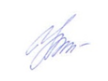 Код и наименование компетенции	Наименование индикатора достижения универсальной компетенцииУК-2		Способен определять круг задач в рамках поставленной цели и выбирать оптимальные способы их решения, исходя из действующих правовых норм, имеющихся ресурсов и ограниченийУК-2.1 Знает: юридические основания и правовые нормы, предъявляемые к способам решения профессиональных задач и для оценки результатов решения задач; УК-2.2 Умеет: проверять и анализировать профессиональную документацию; выбирать оптимальные способы решения профессиональных задач, исходя из действующих правовых норм, имеющихся ресурсов и ограничений. УК-2.3 Владеет: правовыми нормами реализации профессиональной деятельности.№ п/пНаименование оценочного средства Краткая характеристика оценочного средстваПредставление оценочного средства в фондеКритерии оцениванияОценочные средства для проведения текущего контроляОценочные средства для проведения текущего контроляОценочные средства для проведения текущего контроляОценочные средства для проведения текущего контроляОценочные средства для проведения текущего контроляТест (показатель компетенции «Знание»)Система стандартизированных заданий, позволяющая измерить  уровень знаний.Тестовые заданияОценка «Отлично»: в тесте выполнено более 90% заданий.Оценка «Хорошо»: в тесте выполнено более 75 % заданий.Оценка «Удовлетворительно»: в тесте выполнено более 60 % заданий.Оценка «Неудовлетворительно»: в тесте выполнено менее 60 % заданий.Опрос (показатель компетенции «Умение»)Форма работы, которая позволяет оценить кругозор, умение логически построить ответ, умение продемонстрировать  монологическую речь и иные коммуникативные навыки. Устный опрос обладает большими возможностями воспитательного воздействия, создавая условия для  неформального общения. Вопросы к опросуОценка «Отлично»: продемонстрированы  предполагаемые ответы; правильно использован  алгоритм обоснований во время рассуждений; есть логика рассуждений.Оценка «Хорошо»: продемонстрированы  предполагаемые ответы; есть логика рассуждений, но  неточно использован  алгоритм обоснований во время рассуждений.Оценка «Удовлетворительно»: продемонстрированы  предполагаемые ответы, но неправильно использован  алгоритм обоснований во время рассуждений; отсутствует логика рассуждений.Оценка «Неудовлетворительно»: ответы не представлены.Электронный конспект (показатель компетенции «Умение»)Оценочное средство, позволяющее  формировать и оценивать умение применять технологию критического мышления через анализ материала.Тематика электронного конспекта Оценка «Отлично»:  в электронном конспекте оптимальный объем текста (не более одной трети оригинала). Присутствует логическое построение и связность текста, полнота/ глубина изложения материала (наличие ключевых положений, мыслей). Информация визуализирована как результат ее обработки (таблицы, схемы, рисунки – при необходимости). Оформление - аккуратность, соблюдение структуры оригинала. Представлены выводы и примеры  практического применения проработанной информации.Оценка «Хорошо»: в электронном конспекте оптимальный объем текста (не более одной трети оригинала). Присутствует частично логическое построение и связность текста, полнота/ глубина изложения материала (наличие ключевых положений, мыслей). Информация визуализирована как результат ее обработки (таблицы, схемы, рисунки – при необходимости). Оформление - аккуратность, но не соблюдена структуры оригинала. Оценка «Удовлетворительно»: в электронном конспекте оптимальный объем текста (не более одной трети оригинала). Нарушено логическое построение и связность текста, полнота/ глубина изложения материала (наличие ключевых положений, мыслей). Информация не визуализирована. Оценка «Неудовлетворительно»: конспект написан без учета предъявленных требований, имеются грубые ошибки.Круглый стол (показатель компетенции «Умение»)Интерактивная форма, целью которой является формирование умения излагать мысли, аргументировано отстаивать свою точку зрения, обосновывать предлагаемые решения, работать с учебным материалом.Темы для круглого столаОценка «Отлично»:   сформулировано и проанализировано большинство проблем; продемонстрированы адекватные аналитические методы при работе с информацией; использованы дополнительные источники информации при раскрытии  проблемы; выполнены все необходимые расчеты (при необходимости); выводы обоснованы, аргументы весомы; сделаны собственные выводы.	Оценка «Хорошо»:  сформулировано и проанализировано большинство проблем, использованы дополнительные источники информации при раскрытии  проблемы, но не продемонстрированы адекватные аналитические методы при работе с информацией; выводы не обоснованы.	Оценка «Удовлетворительно»: сформулированы и проанализированы проблемы, не использованы дополнительные источники информации при раскрытии  проблема.Оценка «Неудовлетворительно»: не сформулированы и не проанализированы проблемы.Практические задания (показатель компетенции «Владение»)Направлено на овладение методами и методиками изучаемой дисциплины.Практические заданияОценка «Отлично»: продемонстрировано свободное владение профессионально-понятийным аппаратом, владение  методами и методиками дисциплины. Показаны  способности самостоятельного мышления, творческой активности. Оценка «Хорошо»: продемонстрировано владение профессионально-понятийным аппаратом, при применении  методов и методик дисциплины незначительные неточности, показаны  способности самостоятельного мышления, творческой активности.Оценка «Удовлетворительно»: продемонстрировано владение профессионально-понятийным аппаратом на низком уровне; допускаются ошибки при применении  методов и методик дисциплины.Оценка «Неудовлетворительно»: не продемонстрировано владение профессионально-понятийным аппаратом, методами и методиками дисциплины.Оценочные средства для проведения промежуточной аттестацииОценочные средства для проведения промежуточной аттестацииОценочные средства для проведения промежуточной аттестацииОценочные средства для проведения промежуточной аттестацииОценочные средства для проведения промежуточной аттестацииЗачет Контрольное мероприятие, которое проводится по окончании изучения дисциплины. Вопросы к зачету«Зачтено» (повышенный уровень): знание теории вопроса, понятийно-терминологического аппарата дисциплины (состав и содержание понятий, их связей между собой, их систему);умение анализировать проблему, содержательно и стилистически грамотно излагать суть вопроса;владение аналитическим способом изложения вопроса, навыками аргументации.«Зачтено» (базовый  уровень): знание основных теоретических положений вопроса;умение анализировать проблему продемонстрированно фрагментарно, вопрос излагается несодержательно и  ошибками стилистического плана;владение аналитическим способом изложения вопроса и навыками аргументации не продемонстрировано. «Не зачтено» (компетенция не освоена): знание понятийного аппарата не продемонстрировано;умение  выделить главное, сформулировать выводы не продемонстрировано;владение навыками аргументации не продемонстрировано.Формируемые компетенцииНаименование индикатора достижения компетенцииТиповые  контрольные заданияУК-2		Способен определять круг задач в рамках поставленной цели и выбирать оптимальные способы их решения, исходя из действующих правовых норм, имеющихся ресурсов и ограничений УК-2.1Вопросы к зачету Тестовые заданияУК-2		Способен определять круг задач в рамках поставленной цели и выбирать оптимальные способы их решения, исходя из действующих правовых норм, имеющихся ресурсов и ограничений УК-2.2Вопросы к зачету Вопросы к опросу Темы электронного конспектаТематика круглого столаУК-2		Способен определять круг задач в рамках поставленной цели и выбирать оптимальные способы их решения, исходя из действующих правовых норм, имеющихся ресурсов и ограничений УК-2.3Вопросы к зачету Практические задания